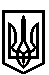 ТРОСТЯНЕЦЬКА СІЛЬСЬКА РАДАСТРИЙСЬКОГО РАЙОНУ ЛЬВІВСЬКОЇ ОБЛАСТІХVІІІ сесія VІІІ скликанняР І Ш Е Н Н Я22 вересня  2021 року                                 с. Тростянець		                             №ПРОЄКТ Про затвердження проєкту землеустрою щодовідведення земельної ділянки для індивідуального садівництва та передачу її у власність Яценко В.М.в с. Стільсько  Розглянувши заяву Яценко В.М. про затвердження проєкту землеустрою щодо відведення земельної ділянки для індивідуального садівництва в с. Стільсько та передачу її у власність, враховуючи висновок постійної комісії сільської ради з питань земельних відносин, будівництва, архітектури, просторового планування, природних ресурсів та екології, відповідно до статей 12, 81, 118, 121, 122, 186  Земельного Кодексу України,  пункту 34 частини першої статті 26 Закону України «Про місцеве самоврядування в Україні»,  сільська радав и р і ш и л а:            1. Затвердити проєкт землеустрою щодо відведення Яценку Василю Миколайовичу земельної ділянки ІКН 4623087600:01:004:0261 площею 0,0376 га для індивідуального садівництва в с. Стільсько, вул. Молодіжна.            2. Передати безоплатно у приватну власність Яценку Василю Миколайовичу земельну ділянку ІКН 4623087600:01:004:0261 площею 0,0376 га для індивідуального садівництва в с. Стільсько, вул. Молодіжна.            3. Контроль за виконанням рішення покласти на постійну комісію сільської ради з питань земельних відносин, будівництва, архітектури, просторового планування, природних ресурсів та екології  (голова комісії І. Соснило).Сільський голова 						                       	 Михайло ЦИХУЛЯК